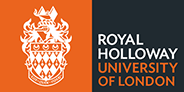 Appointment of Hourly Paid Teaching Staff This form should be completed and sent with accompanying paperwork (New Starter form, right to work documentation) to HROperations@rhul.ac.uk at least 10 working days prior to an individual’s start date. No work can be undertaken until original documentation has been checked to confirm an individual’s right to work in the UK.  Details on acceptable documentation and how to check can be found on the HR website.  Please note this process should be applied in conjunction with the Engaging Students for Work process where applicable.  Details can be found at M:\Student Workers.  As part of this process hours must be added to the centrally held spreadsheet.  This form replaces the Request for Student Worker form for Hourly Paid Teaching Staff but the checks and paperwork needed remain the same.1:	SECTION A: to be completed by the Line Manager/Departmental Manager2.	SECTION B: To be completed by Accountable Officer (or nominee) for students only3.	SECTION C: To be completed by Accountable Officer (or nominee) for students onlySigned:    ……………………………………………………………………….……………………………….…………….				Head of Department, Department Manager or authorised signatoryPERSONAL DETAILSPERSONAL DETAILSTitleFirst nameSurname Is the individual a student at RHUL or elsewhereYes/No – if yes please provide a copy of their student card and complete section B belowIs the individual currently working for RHULYes/No – if yes please provide details including staff number (if known), department and post title Is the individual working on a visaYes/No – if yes please provide details including type and end dateWORK DETAILSExpenditure Control Committee numberDate of approvalTitle of work Department of workStart date End date Max weekly hoursType of offer being requestedVariable Cost  codeHourly pay rateName and position of person authorising timesheetIs the individual a student at RHUL or elsewhereYes/No – if yes please provide a copy of their student card and complete section B belowI have attached right to work documentation for non-studentsYes/NoIf already a member of staff please confirm if check has been made with HR Department that acceptable right to work documentation is held on the HR file.  Yes information is held and date of check/No – If no please note no work can be undertaken until acceptable original documentation has been checked.Signature and dateWORK DETAILS – PART 2 WORK DETAILS – PART 2 Student numberYear of studyStudent’s course details Is student from the EUYes/NoDoes the student have another post within the College or outsideYes/No.  Please provide details including hours For those already working for the College date hours added to spreadsheetWeekly hours requested confirmed Yes/NoFor new starters date spreadsheet checked for available hoursSignature and dateRIGHT TO WORK CHECKSRIGHT TO WORK CHECKSDate of right to work checks I confirm original right to work documentation attached to formYes/NoIf no, confirm date check made with HR Department that right to work checks have been made within past three months and that in date documentation is held on the HR  file Yes – date of checkI have attached CAS statement for non-EU students and signed student declaration form on hours for all studentsSignature and date